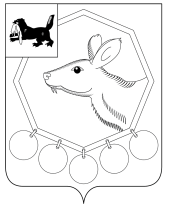                                          РОССИЙСКАЯ ФЕДЕРАЦИЯ                                            ИРКУТСКАЯ ОБЛАСТЬ     КОНТРОЛЬНО-СЧЕТНАЯ ПАЛАТА МУНИЦИПАЛЬНОГО ОБРАЗОВАНИЯ «БАЯНДАЕВСКИЙ РАЙОН»« 29 »  апреля  2014 г.                                                                                                          № 19                           УТВЕРЖДАЮПредседательКонтрольно-счетной палатыДамбуев Ю.Ф.« 29 » апреля 2014 г.ОТЧЕТО РЕЗУЛЬТАТАХ КОНТРОЛЬНОГО МЕРОПРИЯТИЯ«Проверка по отдельным вопросам деятельности МУП Баяндаевского района за 2013 год и I квартал 2014 года» (наименование контрольного мероприятия)1. Основание для проведения контрольного мероприятия: Письмо Прокуратуры Баяндаевского района от 15.04.2014г. №7-19.2. Предмет контрольного мероприятия: Формирование доходов и расходов МУП «Бытовик».3.Проверяемый период деятельности: 2013 год и I квартал 2014 года.4. Вопросы контрольного мероприятия:4.1. Факты нецелевого использования и хищения денежных средств, собранных с граждан и полученных из бюджетов всех уровней.4.2. Наличие кредиторской задолженности, ее объемы и причины образования, принимаемые меры по взысканию дебиторской задолженности за предоставленные услуги.4.3. Законность и обоснованность расходов на собственное содержание, соблюдение процедуры установления платы на данные расходы.4.4. Размещение на депозитных счетах денежных средств, полученных от населения.4.5. Взимаются ли дополнительные платежи не предусмотренные законодательством.4.6. Не учитывались ли одни и те же расходы в разных статьях расходов (групп расходов).5. Срок проверки: 17-30 апреля 2014г.6. Краткая  информация об объекте контрольного мероприятия: Полное наименование: Муниципальное унитарное предприятие муниципального образования «Баяндаевский район».   Сокращенное  наименование: МУП Баяндаевского района.Учредителем МУП Баяндаевского района является администрация муниципального образования «Баяндаевский район».           Юридический (фактический) адрес: 669120, Иркутская область, Баяндаевский район, с. Баяндай, ул. Бутунаева, 2.         МУП Баяндаевского района является юридическим лицом, имеет самостоятельный баланс, банковские счета, круглую печать. МУП Баяндаевского района имеет следующие реквизиты ИНН 3849027520, КПП 384901001 ОГРН 1133850006619, дата регистрации в едином государственном реестре юридических лиц 21.02.2013.          МУП Баяндаевского района (далее по тексту Предприятие) занимается следующими видами деятельности:- производство, передача и распределение пара и горячей воды (тепловой энергии);- производство коммунальных ресурсов, выполнение работ, оказание услуг в сфере теплоснабжения;- сбор, обработка и уничтожение твердых бытовых отходов;- уборка территории, благоустройство, восстановление после загрязнения и аналогичная деятельность.          Предприятие имеет лицевой счет №40702810918350027561 в Филиале №08586/00154 Иркутского городского ОСБ 8586 ОАО «Сбербанк России».Проверка проведена с ведома руководителя Предприятия Алексеева Алексея Лазаревича.В проверяемом периоде руководителем МУП Баяндаевского района с 12.02.2013г. по 01.12.2013г. являлся Андриянов Алексей Михайлович, с 02.12.2013г. и на момент проверки является Алексеев Алексей Лазаревич, главным бухгалтером с 20.02.2013г. по настоящее время является Васильева Виктория Иннокентьевна.Постановлением администрации муниципального образования «Баяндаевский район» от 26.12.2008 №827 был установлен тариф на тепловую энергию на 2009 год в размере 1193,19 руб. за 1 Гкал без учета НДС. С 01.09.2013г. тариф на тепловую энергию, отпускаемую МУП Баяндаевского района установлен службой по тарифам Иркутской области приказом от 28.08.2013г. №198-спр в размере 1669,59 руб. за 1 Гкал без учета НДС.По вопросу 4.1. Факты нецелевого использования и хищения денежных средств, собранных с граждан и полученных из бюджетов всех уровнейБанковский счет Предприятием открыт 21.03.2013г.Проверка банковских документов проведена сплошным методом. При проверке выявлено:За 2013 год получено безналичным расчетом собственных доходов по договорам за услуги:- теплоснабжение					– 2495376,28 руб.	Расходы предприятия, произведенные через учреждение банка за 2013 год составили:- услуги банка 					–     29060,02  руб.- снято наличными		 		– 1238062,35 руб.- оплачено за поставленный уголь 		–   458884,30 руб.- транспортные расходы 			–     71100,00 руб.- приобретение оргтехники и программного обеспечения 		–     49830,00 руб.- уплата налогов, сборов и взносов 		–   451832,02 руб.Итого: 2298768,69  руб.Остаток средств на банковском счете на 01.01.2014г. составил: 196607,59 руб.Остатков средств в кассе Предприятия на начало и конец проверяемого периода не зафиксировано.Проверка кассовых документов проведена сплошным методом. При проверке выявлено:За 2013 год поступления в кассу составили:- наличные с расчетного счета 		– 1238062,35 руб.	Расходы Предприятия наличными через кассу за 2013 год составили:- заработная плата 				– 1070602,35 руб.- выдано под отчет				–  108200,00 руб.- оплачено по договору за уголь 		–      22200,00 руб.- оплачено за услуги по договорам 		–    37060,00 руб.Итого: 1238062,35 руб.	Средства, полученные под отчет израсходованы на следующие цели:- хозяйственные расходы 		–  47893,44 руб.- ГСМ 					–  16466,00 руб.- приобретение оргтехники 		–    6671,00 руб.- транспортные расходы 		–  37060,00 руб.- спецодежда 				–  32751,56 руб.- приобретение угля 			–  22200,00 руб.Итого: 163042,00 руб.Остаток средств на банковском счете на 01.01.2014г. составил: 196607,59  руб.За I квартал 2014 года получено безналичным расчетом собственных доходов по договорам за услуги:- теплоснабжение							–  858626,58 руб.- изготовление объектов нефинансовых активов 	–  200000,00 руб.Итого: 1058626,58 руб.	Расходы предприятия, произведенные через учреждение банка за I квартал 2014 года составили:- услуги банка				 		–     9295,55 руб.- снято наличными 			 		– 283962,87 руб.- уплата налогов, сборов и взносов 			– 182685,14 руб.- оплачено за поставленный уголь 			– 332826,00 руб.- за программное обеспечение 			–     3300,00 руб.- за скульптуру (в рамках благоустройства)	– 200000,00 руб.Итого: 1012069,56 руб.Остаток средств на банковском счете на 01.04.2014г. составил: 243164,61 руб.	Остатков средств в кассе Предприятия на начало и конец проверяемого периода не зафиксировано.Проверка кассовых документов проведена сплошным методом. При проверке выявлено:За I квартал 2014 года поступления в кассу составили - наличные с расчетного счета 		– 283962,87 руб.	Расходы Предприятия наличными через кассу за I квартал 2014 года составили:- заработная плата 		– 275462,87 руб.- выдано под отчет		–      8500,00 руб.Итого: 283962,87 руб.	Средства, полученные под отчет израсходованы на следующие цели:- хозяйственные расходы 	– 1300,00 руб.- ГСМ 				– 7200,00 руб.Итого: 8500,00 руб.По вопросу 4.2. Наличие кредиторской задолженности, ее объемы и причины образования, принимаемые меры по взысканию дебиторской задолженности за предоставленные услугиПо состоянию на 01.04.2014г. кредиторская и дебиторская задолженность отсутствуют.   По вопросу 4.3. Законность и обоснованность расходов на собственное содержание, соблюдение процедуры установления платы на данные расходыНа Предприятии по утвержденному штатному расписанию в 2013 году было предусмотрено три единицы административно-управленческого персонала: руководитель – 1 ед., главный бухгалтер – 0,5 ед., юрист – 0,5 ед., инженер – 0,5 ед., завхоз – 0,5 ед. 8 ед. рабочего персонала – машинистов котельной.В 2014 году по утвержденному штатному расписанию предусмотрено две единицы административно-управленческого персонала: руководитель – 1 ед., главный бухгалтер – 0,75 ед., инженер – 0,25 ед. 8 ед. рабочего персонала – машинистов котельной.Начисление и выплата заработной платы производится своевременно. Учет товарно-материальных ценностей ведется в оборотно-сальдовых ведомостях, акты на их списание составляются своевременно.По вопросу 4.4. Размещение на депозитных счетах денежных средств, полученных от населения.Денежные средства от населения Предприятием не взимаются. По вопросу 4.5. Взимаются ли дополнительные платежи не предусмотренные законодательством.Дополнительные платежи не предусмотренные законодательством Предприятием не взимались.По вопросу 4.6. Не учитывались ли одни и те же расходы в разных статьях расходов (групп расходов).Фактов учета одних и тех же расходов в разных статьях расходов (групп расходов) не выявлено.Инспектор                                                                            	Ходоева М.А.